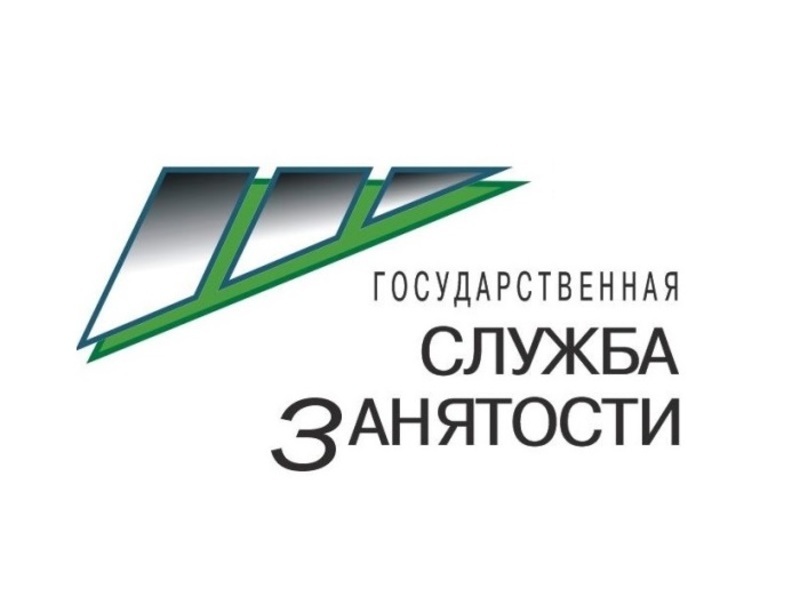 «Эффективный поиск работников с помощьюгосударственной службы занятости»Подбор необходимых трудовых ресурсов через Портал «Работа в России»В целях обеспечения доступа к Общероссийской базе вакансий во всех регионах страны с 3 июля 2015 года запущена в промышленную эксплуатацию Информационно-аналитическая система Общероссийская база вакансий «Работа в России» по адресу http://trudvsem.ru/. Портал «Работа в России» является важным инструментом реализации государственной политики в сфере занятости населения, направленным на обеспечение доступности необходимых трудовых ресурсов, стимулирование внутренней трудовой мобильности, сглаживание диспропорций спроса и предложения на рынке труда, снижение напряженности на рынке труда трудоизбыточных регионов.Портал «Работа в России» для работодателя – это удобный бесплатный ресурс для поиска сотрудников и управления вакансиями. Работодатель имеет возможность легко найти резюме соискателя, самостоятельно добавить вакансию своей организации. Процесс регистрации на Портале очень прост. В Личном кабинете работодатель может с помощью конструктора вакансий быстро создать и редактировать вакансии, а затем отслеживать отклики на свои вакансии, приглашать кандидатов на собеседование, а также проводить собеседование в режиме онлайн. В то же время, Портал позволяет соискателю (потенциальному работнику) в удобной форме осуществлять поиск вакансий, учитывая социально-экономические показатели субъектов Российской Федерации, а также воспользоваться интерактивной картой, размещенной на Портале. На карте отражаются близлежащие к месту работы школы, детские сады, медицинские учреждения и другие важные для жизни объекты.В паспорте региона представлена информация, которая позволит соискателю выбрать наиболее привлекательное для себя место работы, в том числе ознакомиться с информацией об инвестиционных проектах и региональных программах в сфере занятости населения. На портале реализована простая и удобная поисковая система, позволяющая осуществлять поиск вакансий по большому количеству показателей: -  по региону;- заработной плате;- наличию в выбранном регионе необходимой инфраструктуры;- вакансии, подходящие социально незащищенным группам граждан и другим категориям. Для просмотра результатов поиска соискатель может выбрать для себя наиболее удобную форму: в виде списка или алфавита специальностей.В карточке вакансий содержится детальная информация, в том числе о предоставляемом жилье, возможностях обучения и карьерного роста. Для того, чтобы создать резюме, откликнуться на вакансии, получить приглашение от работодателей соискателю необходимо зарегистрироваться на Портале либо воспользоваться своим паролем для портала государственных услуг. В Личном кабинете соискатель может создавать сразу несколько резюме и редактировать их. После прохождения модерации резюме становится видным работодателю, а благодаря специальным настройкам портала гражданин всегда может посмотреть, кто из работодателей интересовался его резюме и пригласил его на собеседование.Доступ к базе вакансий возможен также через информационные терминалы, расположенные в центрах занятости населения.Оператором Портала «Работа в России» заключены соглашения о сотрудничестве с крупнейшими работодателями, а также другими ресурсами по поиску и подбору работы.На сегодняшний день все граждане имеют доступ к надежному государственному ресурсу, при помощи которого можно найти работу в наиболее привлекательном для себя регионе Российской Федерации, а работодатели – возможность бесплатного и удобного поиска и подбора сотрудников. 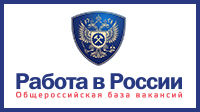 Содействие работодателям в подборе необходимых работниковРаботодатели могут обратиться в краевые государственные казенные учреждения центры занятости населения (далее – Центры занятости населения) за предоставлением государственной услуги в подборе необходимых работников и разместить сведения об имеющихся вакансиях в банке данных Центра занятости населения. В Центре занятости населения работодателям предложат перечень кандидатур граждан, соответствующих требованиям работодателя, для выбора и согласования подходящих, из числа граждан, выразивших согласие на передачу своих персональных данных работодателю. Затем информация о наличии свободных рабочих мест (вакантных должностей) будет оперативно доведена до граждан, обратившихся в Центр занятости населения в целях поиска работы, а специалисты Центра занятости населения будут направлять работодателям кандидатов для заполнения вакансии, наиболее полно отвечающих предъявленным требованиям. Услуга работодателям по подбору кадров осуществляется бесплатно в соответствии с Административным регламентом, утвержденным приказом Агентства по занятости населения и миграционной политике Камчатского края от 19.07.2012 №129 «Об утверждении Административного регламента предоставления государственной услуги содействия гражданам в поиске подходящей работы, а работодателям в подборе необходимых работников».Получателями государственной услуги содействия в подборе необходимых работников являются работодатели, обратившиеся в Центр занятости населения за содействием в подборе необходимых работников, и их полномочные представители:•юридические лица;•индивидуальные предприниматели;•физические лица.Работодатели имеют право на неоднократное получение государственной услуги. Документами, необходимыми для получения государственной услуги работодателями, обратившимися в Центр занятости населения впервые, являются:1) заявление о предоставлении государственной услуги по утвержденной Административным регламентом форме. Заявление о предоставлении государственной услуги должно содержать наименование, организационно-правовую форму, идентификационный номер налогоплательщика, основной государственный регистрационный номер, место нахождения, номер контактного телефона/факс, адрес электронной почты (для юридического лица); фамилию, имя, отчество, идентификационный номер налогоплательщика, адрес места жительства (пребывания), номер контактного телефона, адрес электронной почты (при наличии) (для индивидуального предпринимателя или физического лица).Заявление заполняется на русском языке. При заполнении заявления не допускается использование сокращений слов и аббревиатур. Ответы на содержащиеся в заявлении вопросы должны быть конкретными и исчерпывающими. Заявление заверяется личной или простой электронной подписью заявителя в соответствии с Федеральным законом от 06.04.2011 № 63-ФЗ «Об электронной подписи».2) паспорт гражданина Российской Федерации или документ, его заменяющий; документ, удостоверяющий личность иностранного гражданина, лица без гражданства (для работодателей - физических лиц);3) заполненный по утвержденной Административным регламентом форме бланк «Сведения о потребности в работниках, наличии свободных рабочих мест (вакантных должностей)», содержащий наименование юридического лица/индивидуального предпринимателя/физического лица, сведения об адресе, способе проезда, наименовании профессии (специальности), должности, квалификации, необходимом количестве работников, характере работы (постоянная, временная, по совместительству, сезонная, надомная), размере заработной платы (дохода), режиме работы, профессионально-квалификационных требованиях, дополнительных навыках, опыте работы, дополнительных пожеланиях к кандидатуре работника, а также перечень социальных гарантий.Работодатель вправе по собственной инициативе представить свидетельство о государственной регистрации юридического лица/индивидуального предпринимателя в Едином регистре юридических лиц/индивидуальных предпринимателей государственной регистрации юридического лица или индивидуального предпринимателя (крестьянского (фермерского) хозяйства) или удостоверенную в нотариальном порядке его копию. В случае непредставления указанного свидетельства Центр занятости населения осуществляет запрос сведений о государственной регистрации юридического лица или индивидуального предпринимателя (крестьянского (фермерского) хозяйства) в электронной форме с использованием единой системы межведомственного электронного взаимодействия.Документом, необходимым для получения государственной услуги работодателями при последующих обращениях в Центр занятости населения, является заполненный бланк «Сведения о потребности в работниках, наличии свободных рабочих мест (вакантных должностей)» по утвержденной Административным регламентом форме.Работодателям обеспечивается возможность выбора способа подачи заявления: при личном обращении в Центр занятости населения или в МФЦ, почтовой связью, с использованием средств факсимильной связи или в электронной форме, в том числе с использованием федеральной государственной информационной системы «Единый портал государственных и муниципальных услуг (функций)», «Портал государственных и муниципальных услуг (функций) Камчатского края». При личном обращении работодателя в Центр занятости населения с предоставлением полного пакета необходимых документов государственная услуга оказывается в день обращения работодателя.При обращении работодателя в МФЦ обеспечивается передача заявления в Центр занятости населения в порядке и сроки, установленные соглашением о взаимодействии между МФЦ и Центром занятости населения, но не позднее следующего рабочего дня со дня регистрации заявления, для дальнейшего согласования даты и времени предоставления государственной услуги в Центре занятости населения. Подача заявления иными, вышеперечисленными способами, обеспечивает работодателю возможность предварительной записи на предоставление государственной услуги в Центре занятости населения.Государственная услуга оказывается работодателям в Центре занятости населения в день личного обращения или в день, назначенный для предоставления государственной услуги, при наличии полного пакета необходимых документов.Предоставление государственной услуги работодателям прекращается в связи с замещением соответствующих свободных рабочих мест (вакантных должностей) по направлению Центра занятости населения либо после получения от работодателя сведений о самостоятельном замещении соответствующих свободных рабочих мест (вакантных должностей), либо в связи с отказом работодателя от посредничества Центра занятости населения.